В соответствии с частью 1 статьи 53 Федерального закона от 31 июля 2020 г. № 248-ФЗ «О государственном контроле (надзоре) и муниципальном контроле в Российской Федерации», пунктом 3 требований к разработке, содержанию, общественному обсуждению проектов форм проверочных листов, утверждению, применению, актуализации форм проверочных листов, а также случаев обязательного применения проверочных листов, утвержденных постановлением Правительства Российской Федерации от 27 октября 2021 г. № 1844, соглашением о передаче части полномочий по муниципальному земельному контролю от 21.12.2017 года, решением Собрания депутатов Грушевского сельского поселения от 12.11.2021 №13 «Об утверждении Положения о муниципальном земельном контроле в границах Грушевского сельского поселения Аксайского района Ростовской области», -ПОСТАНОВЛЯЮ:Утвердить форму проверочного листа (списка контрольных вопросов, ответы на которые свидетельствуют о соблюдении или несоблюдении контролируемым лицом обязательных требований), применяемого при осуществлении муниципального земельного контроля на территории Грушевского сельского поселения, согласно приложению к настоящему постановлению.Постановление вступает в силу со дня его официального опубликования в информационном бюллетене Грушевского сельского поселения «Ведомости Грушевского сельского поселения». Разместить на официальном сайте Администрации Грушевского сельского поселения. 3. Контроль за исполнением настоящего постановления оставляю за собой.Постановление вносит:Ведущий специалист АдминистрацииГрушевского сельского поселения  Цветова Н.Н.Приложениек Постановлению Администрации Грушевского сельского поселенияот 05.04.2022 № 73Форма*Подлежит обязательному заполнению в случае заполнения графы «Неприменимо»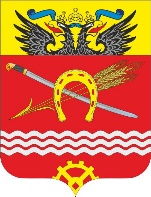 Администрация Грушевского сельского поселенияАдминистрация Грушевского сельского поселенияАдминистрация Грушевского сельского поселенияАдминистрация Грушевского сельского поселенияПОСТАНОВЛЕНИЕПОСТАНОВЛЕНИЕПОСТАНОВЛЕНИЕПОСТАНОВЛЕНИЕ05.04.2022№73ст. Грушевская.ст. Грушевская.     Об утверждении формы проверочного листа (списка контрольных вопросов, ответы на которые свидетельствуют о соблюдении или несоблюдении контролируемым лицом обязательных требований), применяемого при осуществлении муниципального земельного контроля на территории Грушевского сельского поселения     Об утверждении формы проверочного листа (списка контрольных вопросов, ответы на которые свидетельствуют о соблюдении или несоблюдении контролируемым лицом обязательных требований), применяемого при осуществлении муниципального земельного контроля на территории Грушевского сельского поселения     Об утверждении формы проверочного листа (списка контрольных вопросов, ответы на которые свидетельствуют о соблюдении или несоблюдении контролируемым лицом обязательных требований), применяемого при осуществлении муниципального земельного контроля на территории Грушевского сельского поселенияГлава АдминистрацииГрушевского сельского поселенияН.Л.ОнищенкоQR-код, предусмотренный Правилами формирования и ведения единого реестра контрольных (надзорных) мероприятий, утвержденными постановлением Правительства Российской Федерации от 16 апреля 2021 г. № 604АДМИНИСТРАЦИЯ ГРУШЕВСКОГО СЕЛЬСКОГО ПОСЕЛЕНИЯ(наименование контрольного (надзорного) органа)Проверочный лист(список контрольных вопросов, ответы на которые свидетельствуют о соблюдении или несоблюдении контролируемым лицом обязательных требований), применяемый при осуществлении муниципального земельного контроля на территории  Грушевского сельского поселенияМуниципальный земельный контроль(наименование вида контроля (надзора), включенного в единый реестр видов контроля (надзора))(реквизиты нормативного правового акта об утверждении формы проверочного листа)(вид контрольного (надзорного) мероприятия)1.(объект муниципального земельного контроля (местоположение, кадастровый номер (при наличии), в отношении которого проводится контрольное (надзорное) мероприятие)2.(фамилия, имя и отчество (при наличии) гражданина или индивидуального предпринимателя, наименование юридического лица, являющихся контролируемым лицом)(идентификационный номер налогоплательщика и (или) основной государственный регистрационный номер индивидуального предпринимателя, юридического лица)(адрес регистрации гражданина или индивидуального предпринимателя либо адрес юридического лица (его филиалов, представительств, обособленных структурных подразделений)3.(место (места) проведения контрольного (надзорного) мероприятия с заполнением проверочного листа)4.(реквизиты решения о проведении контрольного (надзорного) мероприятия, подписанного уполномоченным должностным лицом Администрации Грушевского сельского поселения)5.(учетный номер контрольного (надзорного) мероприятия)6.(должность, фамилия и инициалы должностного(ых) лица (лиц) Администрации Грушевского сельского поселения, проводящего(их) контрольное (надзорное) мероприятие и заполняющего(их) проверочный лист)7. Список контрольных вопросов, отражающих содержание обязательных требований, ответы на которые свидетельствуют о соблюдении или несоблюдении контролируемым лицом обязательных требований:N п/пВопросы, отражающие содержание обязательных требованийРеквизиты нормативных правовых актов с указанием их структурных единиц, которыми установлены обязательные требованияОтветы на вопросыОтветы на вопросыОтветы на вопросыПримечание*N п/пВопросы, отражающие содержание обязательных требованийРеквизиты нормативных правовых актов с указанием их структурных единиц, которыми установлены обязательные требованияДаНетНеприменимоПримечание*1.Используются ли контролируемым лицом земельные участки (части земельных участков) в соответствии с установленным целевым назначением и (или) видом разрешенного использованияПункт 2 статьи 7, абзац второй статьи 42 Земельного кодекса Российской Федерации2.Имеются ли у контролируемого лица права, предусмотренные законодательством Российской Федерации, на используемый земельный участок (используемые земельные участки, части земельных участков)Пункт 1 статьи 25 Земельного кодекса Российской Федерации3.Зарегистрированы ли права на используемый земельный участок (используемые земельные участки, части земельных участков), ограничение таких прав либо обременение таких земельных участков в порядке, установленном Федеральным законом от 13 июля 2015 г. № 218-ФЗ «О государственной регистрации недвижимости»Пункт 1 статьи 26 Земельного кодекса Российской Федерации, пункты 1 и 2 статьи 8.1 Гражданского кодекса Российской Федерации4.Соответствует ли площадь используемого контролируемым лицом земельного участка (части земельного участка) площади, сведения о которой содержатся в Едином государственном реестре недвижимости (далее - ЕГРН)Абзац третий пункта 1 статьи 8.1 Гражданского кодекса Российской Федерации, пункт 3 статьи 6 Земельного кодекса Российской Федерации, пункт 9 части 4 статьи 8 Федерального закона от 13 июля 2015 г. N 218-ФЗ "О государственной регистрации недвижимости"5.Соответствует ли местоположение границы земельного участка, используемого контролируемым лицом, сведениям о местоположении границ земельного участка, указанным в ЕГРНАбзац третий пункта 1 статьи 8.1 Гражданского кодекса Российской Федерации, пункт 3 статьи 6 Земельного кодекса Российской Федерации, пункт 3 части 4 статьи 8 Федерального закона от 13 июля 2015 г. N 218-ФЗ "О государственной регистрации недвижимости"6.В случае если использование земель или земельного участка (земельных участков), находящихся в государственной или муниципальной собственности, на основании разрешения на использование земель или земельных участков привело к порче либо уничтожению плодородного слоя почвы в границах таких земель или земельных участков, приведены ли такие земли или земельные участки в состояние, пригодное для их использования в соответствии с разрешенным использованием, а также выполнены ли необходимые работы по рекультивации?Пункт 5 статьи 13, статья 39.35 Земельного кодекса Российской Федерации7.В случае если действие публичного сервитута в отношении земельного участка прекращено, исполнена ли контролируемым лицом обязанность привести земельный участок в состояние, пригодное для его использования в соответствии с разрешенным использованиемПункт 8 статьи 39.50 Земельного кодекса Российской Федерации8.Проведена ли рекультивация земель при осуществлении строительных, мелиоративных, изыскательских и иных работ, в том числе работ, осуществляемых для внутрихозяйственных или собственных надобностей?Части 4, 5 статьи 13 Земельного кодекса Российской Федерации, пункты 5, 6 Правил проведения рекультивации и консервации земель, утвержденных постановлением Правительства Российской Федерации от 10.07.2018 № 800 9.Снимается ли и используется ли плодородный слой почвы для улучшения малопродуктивных земель при проведении связанных с нарушением почвенного слоя:- строительных работ;- работ, связанных с пользованием недрами?пункт 4 статьи 13 Земельного кодекса Российской Федерации10.Обеспечена ли рекультивация земель лицами, деятельность которых привела к ухудшению качества земель?пункт 5 статьи 13 Земельного кодекса Российской Федерации11.Соблюдается ли требование о запрете самовольного снятия или перемещения и уничтожения плодородного слоя почвы?Подпункт «г» пункта 9 Положения 
о федеральном государственном земельном контроле (надзоре), утвержденного постановлением Правительства Российской Федерации 
от 30.06.2021 № 1081, часть 1 статьи 8.6 Кодекса Российской Федерации об административных правонарушениях12.Соблюдаются ли обязательные требования по соблюдению правил рационального использования земель сельскохозяйственного назначения?Постановление Правительства Ростовской области от 20.09.2012 № 905 «Об утверждении правил рационального использования земель сельскохозяйственного назначения в Ростовской области»13.Соблюдено ли требование об обязательности использования (освоения) земельного участка?Статья 42, пункт 2 статьи 56 Земельного кодекса Российской Федерации,часть 19 статьи 51, часть 13 статьи 51.1 Градостроительного кодекса Российской Федерации14.Проводятся ли в целях охраны земель собственниками земельных участков, землепользователями, землевладельцами и арендаторами земельных участков мероприятия по защите земель от:- подтопления;- заболачивания;- загрязнения химическими 
и иными веществами 
и микроорганизмами;- загрязнения отходами производства и потребления;- другого негативного воздействия?Подпункт 2 пункта 2 статьи 13 Земельного кодекса Российской Федерации15.В целях охраны земель проводятсяли мероприятия по:воспроизводству плодородияземель сельскохозяйственногоназначения; защите земель отводной и ветровой эрозии; защитесельскохозяйственных угодий отзарастания деревьями икустарниками, сорнымирастениямичасть 2 статьи13 ЗемельногокодексаРоссийскойФедерации"__" ________________________ 20__ г.(дата заполнения проверочного листа)"__" ________________________ 20__ г.(дата заполнения проверочного листа)"__" ________________________ 20__ г.(дата заполнения проверочного листа)"__" ________________________ 20__ г.(дата заполнения проверочного листа)"__" ________________________ 20__ г.(дата заполнения проверочного листа)должностьподписьфамилия, имя, отчество (при наличии) лица, проводившего контрольное (надзорное) мероприятие и заполнившего проверочный лист